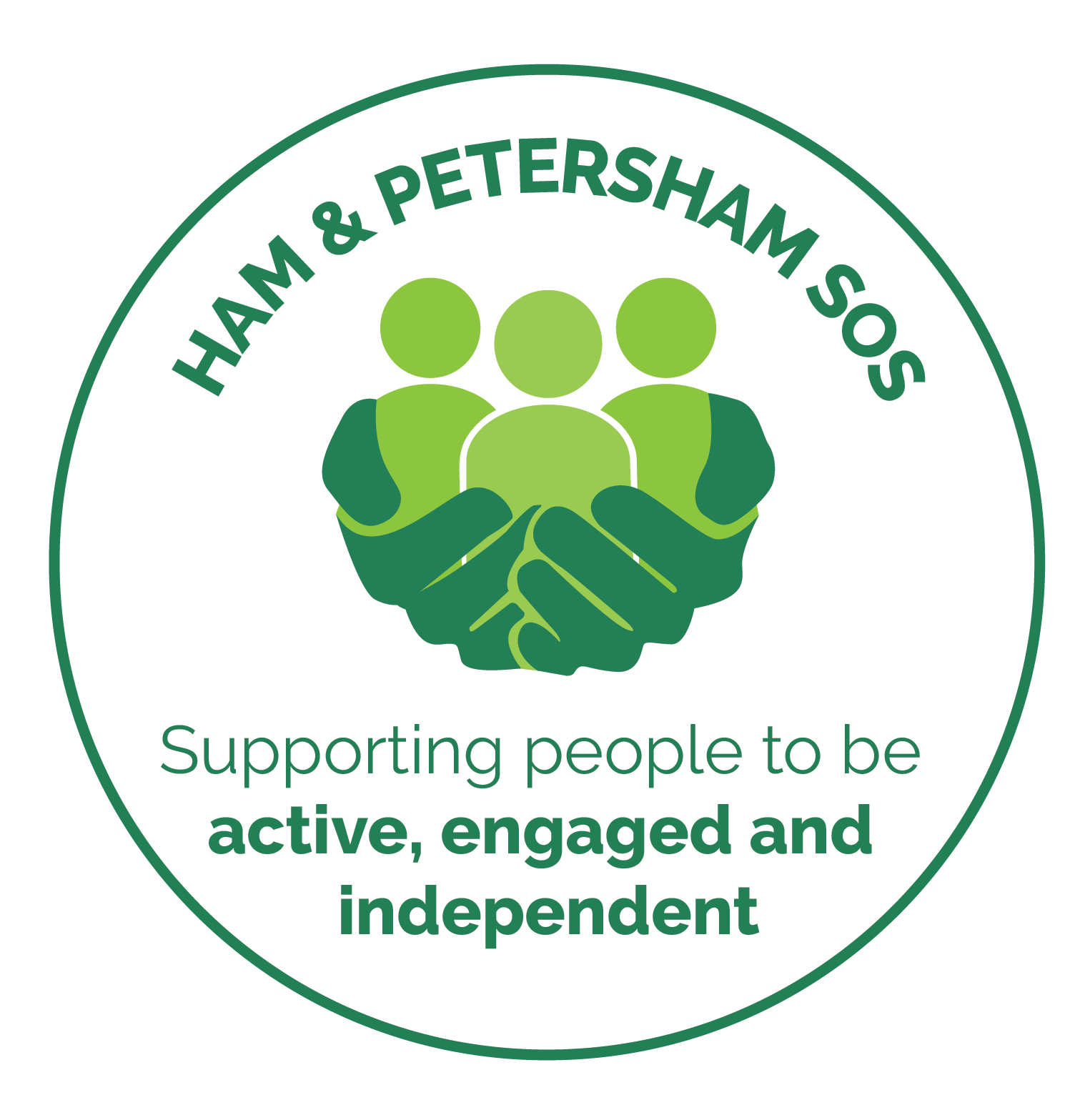 Ham & Petersham SOS - Manager Job DescriptionBackground & Overall Purpose of Post:The main purpose of this post is to maintain and develop the services of Ham and Petersham SOS.  The organisation aims to improve the quality of life of older and or disabled local residents by helping them remain independent and engaged with the local community. To create and maintain internal and external partnership working opportunities in order to successfully deliver various community initiatives in the area. The post-holder will provide a wide range of administrative and organisational support, working with potential and existing volunteers as well as liaising with other partners in the service – NCG’s (Neighbourhood Care Groups), Age UK Richmond, lead partner in the Community Independent Living service (CILs) contract, RaKAT (Richmond and Kingston Accessible Transport) and Ham Library.The post-holder will be expected to promote Ham & Petersham SOS at various events including Ham Fair and Ham Parade Market.  Such events may require lifting and transporting equipment such as tables, display boards and gazebos. It is not essential for the post-holder to have access to their own transport, although this would be useful.Ham & Petersham SOS - Manager Person Specification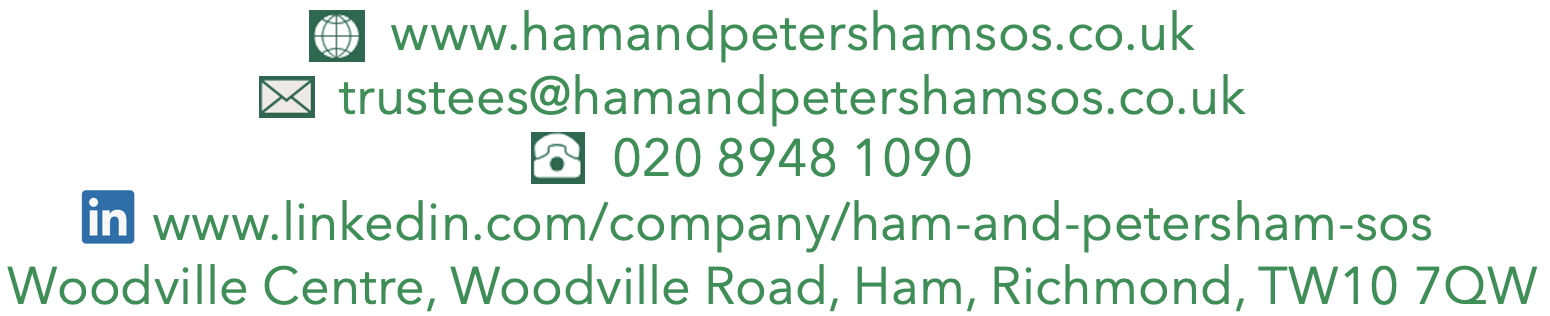 JOB TITLEManager; permanent post, responsible to the TrusteesLOCATIONThe Woodville Centre, Woodville Road, Ham, RICHMOND TW10 7QW. Some local meetings, and visits off-sitehours25 hours per week, flexible part-time. Occasional unsocial hours to attend evening or weekend eventssalary£35,420 per annum pro-rata initially, to be reviewed annually (based on 37.5 hrs/week)Closing date InterviewsAPPLICATIONS ACCEPTED BYEmail trustees@hamandpetershamsos.co.ukPost to: Chair of Trustees, Ham & Petersham SOS at the office location above. JOB DESCRIPTIONROLE AND RESPONSIBILITIESSERVICE DEVELOPMENTTo secure adequate funding to sustain current level of serviceTo coordinate the day-to-day running of Ham & Petersham SOSTo work closely with the board of trustees, ensuring the charity is working towards its strategic goals and providing regular feedback to the board on performanceWorking in partnership with Age UK Richmond to deliver the CILs contractTo provide a range of activities to support the wellbeing needs of local residents including transport, shopping bus trips, social events, befriending and outings To manage and support a small team of staff, including, the recruitment, and training of new staffTo oversee the recruitment, training, support and management volunteers including the undertaking and updating of DBS checks for all volunteers To provide support, advice and guidance to local residents regarding health and social care services, linking closely with voluntary and statutory servicesTo identify & develop where possible new activities and services for local residents to address unmet health and wellbeing needsParticipate in outreach events within the community whilst being the organisations ambassadorTo meet potential clients, to understand their needs and assess any potential risks MONITORING, EVALUATION AND COMMUNICATIONTo manage databases of clients and volunteersTo collate data, compile statistics and reports relating to service usageTo write project proposals, apply for funding and monitor outcomesTo create and distribute quarterly newslettersTo create and distribute all PR materials locallyTo maintain the organisation’s websiteTo update and coordinate all social media channelsTo work in partnership with other Care GroupsTo refer to and accept referrals for clients from health and social care professionals and those within the voluntary sectorTo conduct annual staff appraisals with the TrusteesFINANCIALTo work with the Treasurer to ensure the organisation book keeping is updated monthlyTo process all invoices received and to create and manage all invoices for paymentTake and monitor cash and card payments for activitiesPurchase of day to day supplies and larger one-off items REQUIREMENTSCRITERIAEVIDENCEVALUESAn understanding of how volunteers make a real difference to the lives of people in our neighbourhood.Application/interviewEXPERIENCEThe applicant must have:A demonstrable background in office administrationExperience of using Microsoft Windows applications, Word, Access and Excel essential, Publisher and Word Press desirable.Experience of working with and managing volunteersKnowledge of the Voluntary/charitable sectorExperience of working with older and/or disabled people is desirableKnowledge of safeguarding and why it is important is desirableExperience of working with a range of stakeholders is desirableFundraising and grant application experience is desirableApplication/interviewApplication/interview.Test at interviewApplication/interviewApplication/interviewApplication/interviewApplication/interviewApplication/interviewApplication/interviewSKILLS The applicant must have:Good administrative & clerical skillsEffective communication skills including a good telephone manner.Database/customer relations management system experience would be an advantageAbility to manage & support a volunteer pool and a staff teamApplication/interviewApplication/interviewApplication/interviewApplication/interviewABILITYThe applicant must:Work outside office hours on occasions (for which time off in lieu is allowed)Be able to work to deadlines.Be able to work on own initiative, plan and prioritise workload.Application/interviewApplication/interviewApplication/interviewQUALIFICATIONSMinimum 5 GCSEs grade C and above including Maths & EnglishFull manual Driving Licence is desirableYou must be able to provide evidence that you have the right to work within the UKApplicationApplicationApplication/Interview